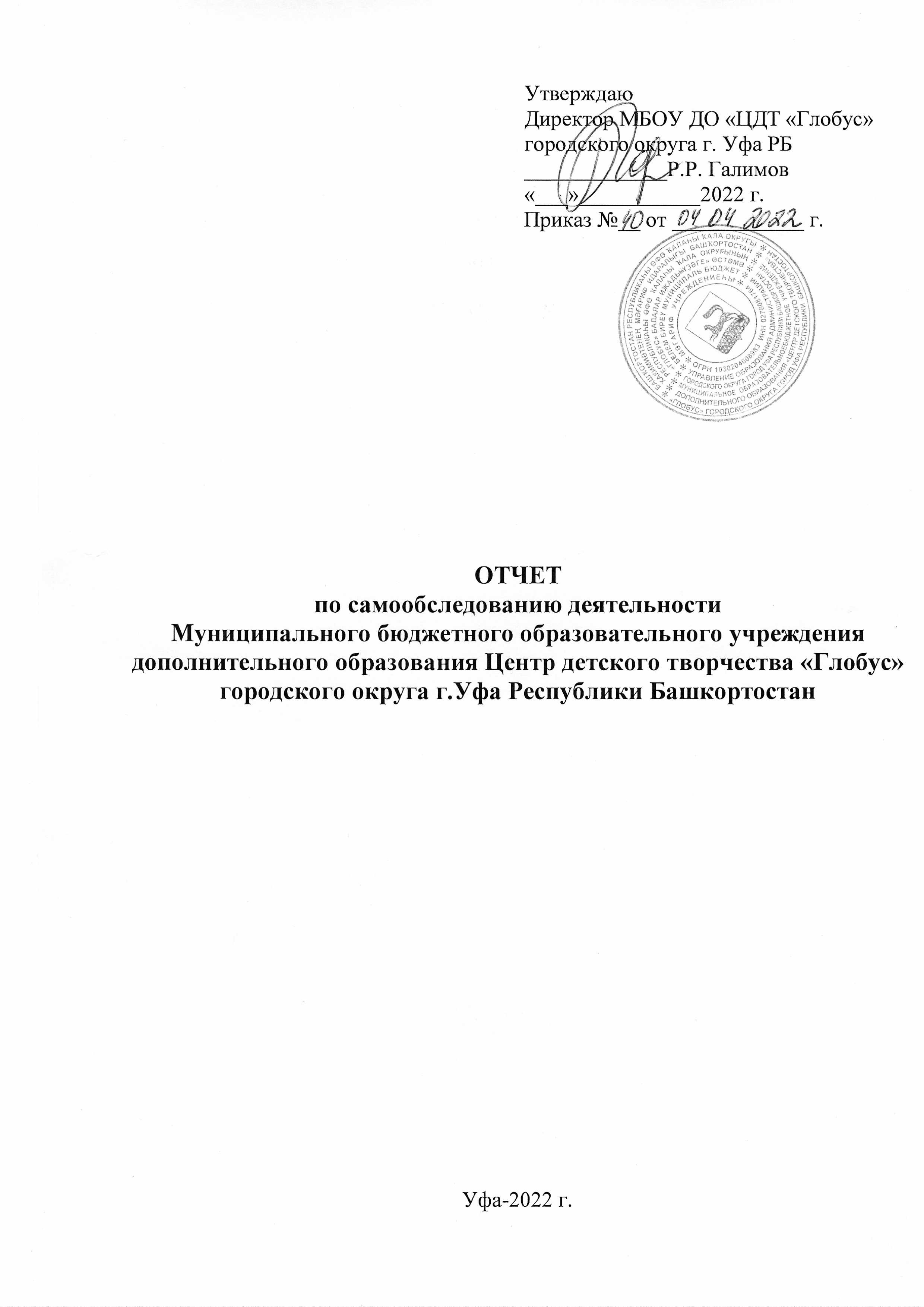 СодержаниеАналитическая часть.Проведение самообследования.Информационная справка.Нормативно-правовая основа деятельности.Показатели деятельности МБОУ ДО «Центр детского творчества «Глобус» г.УфаАналитическая частьПроведение самообследования.В соответствии  приказом Министерства образования и науки РФ от 14.06.2013 г. № 462 «Порядок проведения самообследования образовательных организаций» в учреждении было проведено самообследование и полученные результаты обобщены в виде отчета.	В процессе самообследования проводилась оценка:-образовательной деятельности;-системы управления;-содержания и качества подготовки обучающихся;-организация учебного процесса;-учебно-методического обеспечения;-материально-технической базы;-функционирования внутренней системы оценки качества образования. Информационная справкаПолное наименование учреждения в соответствии с Уставом:муниципальное бюджетное образовательное учреждение дополнительного образования «Центр детского творчества «Глобус» город Уфа Республики БашкортостанТип учреждения: образовательное учреждение дополнительного образования Статус учреждения: муниципальное бюджетное учреждениеВид учреждения: многопрофильное, Центр детского творчестваЛицензия на право ведения образовательной деятельности: № 4243 от 4 мая 2016 года, серия 02Л01 № 0005912Устав: Устав МБОУ ДО «ЦДТ «Глобус»  от 31.12.2015 № 4496; ОГРН 1030204608983Учредитель Постановлением главы Администрации № 898 от 7 марта 2001 года. Учредителем учреждения является городской округ город Уфа РБ в лице Администрации городского округа город Уфа РБ. Учреждение является юридическим лицом, находящимся ведомственном подчинение Управления образования Администрации городского округа город Уфа РБ и отдела образования Администрации Советского района городского округа город Уфа РБ. Местонахождение:  450059, г.Уфа, ул. Комсомольская, 79Характеристика контингента обучающихся: Всего – 1812 детейДо 5 лет - 755-9 лет – 84110-14 лет – 83115-17 лет - 65Девочек - 1114Цель и задачи:Целью деятельности учреждения является оказание образовательных услуг в интересах личности, общества, государства. Данная цель реализуется посредствам решения следующих задач:- обеспечение духовно-нравственного, гражданско-патриотического, трудового воспитания детей;- выявление и развитие творческого потенциала детей;- профессиональная ориентация;-создание и обеспечение необходимых условий для личного развития, укрепления здоровья, профессионального самоопределения и творческого труда детей в возрасте преимущественного до 18 лет.- адаптация детей в обществе;-формирование общей культуры детей;- организация содержательного досуга детей;- удовлетворение потребностей детей в художественно-эстетическом, декоративно-прикладном, социально-педагогическом и интеллектуальном развитии, а также в занятиях физической культурой. 11.Сведения о руководителе учреждения:Директор Галимов Раушан Раянович, 1970 г.р., образование - высшее.Общий и педагогический стаж – 30 лет, в данной должности – 8 лет.Назначен на должность директора по распоряжению главы Администрации Советского района городского округа г.Уфа Республики Башкортостан от 25.12.2018 г № 115-к12.Контактная информация: телефон 8 (347) 248-48-30, электронная  почта: cdtglobus@mail.ru  Сайт учреждения: http://cdtglobus.ru/3.Нормативно-правовая основа деятельности	МБОУ ДО «ЦДТ «Глобус» ГО г.Уфа РБ является неотъемлемой частью образовательной системы города и района, обогащая содержание общего образования, обеспечивая необходимые условия для реализации муниципального задания. 	В своей деятельности учреждение руководствуется Законами и Указами Президента РФ, решениями Правительства РФ, законодательными и нормативными актами Министерства образования и науки РФ, Трудовым Кодексом РФ, Конвенцией ООН «О правах ребенка», Уставом МБОУ ДО «ЦДТ «Глобус» и другими локальными актами. Режим работы в МБОУ ДО «ЦДТ «Глобус» организован в две смены в течение семи дней:I смена с 08.00-12.00II смена с 14.00-20.00Учебный год:1 полугодие с 01 сентября по 31 декабря2 полугодие с 11 января по 31 маяТворческие объединения комплектуются из детей и подростков в возрасте от 4 до 18 лет (кроме Школы раннего развития - от 3-х до 6 лет). В Центр принимаются лица обоих полов независимо от расы, национальности, отношения к религии, убеждений, принадлежности к общественным организациям, языка, происхождения, места жительства, социального положения.Запись в объединения Центра осуществляется через интернет-портал Навигатор дополнительного образования детей - http://р02.навигатор.дети. При приеме в объединения необходимы следующие документы: заявление от родителей (законных представителей) для детей в возрасте до 14 лет или от детей, с обязательным согласованием с родителями (законными представителями) для детей в возрасте от 14 лет. К заявлению о зачислении на обучение должна быть приложена медицинская справка, свидетельствующая об отсутствии противопоказаний к занятиям, по профилю выбранной образовательной программы. Дети в Центре имеют право на получение бесплатного образования, выбор направленности и профиля образовательной программы, обучение  по индивидуальному плану.Обучение в Центре ведется на русском языке, или, в соответствии с запросами детей и их родителей (законных представителей), и при наличии возможностей учреждения, на родных языках.Наполняемость учебных групп от 12 до 15 детей. При необходимости группы делятся на подгруппы согласно требованиям СанПиН. В Центре возможно индивидуальное обучение, которое осуществляется на основании дополнительной образовательной программы.Общая продолжительность обучения определяется учебным планом  и образовательной программой и составляет от 30 до 45 минут, в зависимости от возраста детей и года обучения. Между занятиями устанавливается перерыв длительностью не менее 10 минутРасписание занятий утверждается директором Центра по согласованию с первичным профсоюзным объединение Центра. Формы самоуправленияФормами самоуправления в Центре являются Общее собрание работников Учреждения, Родительский комитет, Педагогический совет, Методический совет и Совет Старшеклассников.Общее собрание работников Учреждения – высший коллективный орган управления Центром. Собирается по мере необходимости, но не реже одного раза в год. Педагогический совет – постоянно действующий орган управления Центра. Созывается директором по мере необходимости, но не реже 2 раз в год.Родительский комитет (совет) Центра является органом самоуправления. Совет работает по  разработанным и принятым им регламенту работы и плану, которые согласуются с руководителем. О своей работе Совет отчитывается перед родительским собранием не реже двух раз в год.Для организации научно-методической работы, совершенствования методического и профессионального мастерства педагогов, организации взаимопомощи и обеспечения современных требований к обучению и воспитанию подрастающего поколения в Центре созданы методические объединения: методический совет и методические объединения по направлениям художественно-эстетической направленности. Для решения краткосрочных проектов создаются временные творческие группы педагогов. Важную роль в управляющей деятельности МБОУ ДО ЦДТ «Глобус» играет внутренний контроль. Он носит стимулирующий характер. Контроль направлен на выявление качества работы педагога, на стимулирование его роста, оказание практической помощи. Внутрицентровский контроль ориентирован на успех. Педагоги  лично заинтересованы в выполнении целей Центра, видят нерешенные проблемы в своей деятельности, имеют ясные перспективы улучшения своих результатов, опираются в работе на самоанализ, осуществляя критическую оценку своей деятельности, имеют общепризнанные результаты. Внутрицентровский контроль предполагает сбор информации, педагогический анализ и оценку управленческой деятельности по обучению и воспитанию детей; дает возможность полного представления о передовом опыте, новых технологиях обучения, новом содержании образования, реализации и эффективности программ. Показатели деятельностиМБОУ ДО «Центр детского творчества «Глобус»  г.УфаN п/пПоказателиЕдиница измерения1.Образовательная деятельность1.1Общая численность учащихся, в том числе:1812 человек1.1.1Детей дошкольного возраста (3 - 7 лет)158 человек1.1.2Детей младшего школьного возраста (7 - 11 лет)952 человек1.1.3Детей среднего школьного возраста (11 - 15 лет)637 человек1.1.4Детей старшего школьного возраста (15 - 17 лет)65 человек1.2Численность учащихся, обучающихся по образовательным программам по договорам об оказании платных образовательных услуг1081.3Численность/удельный вес численности учащихся, занимающихся в 2-х и более объединениях (кружках, секциях, клубах), в общей численности учащихся 320 человек/ 17%1.4Численность/удельный вес численности учащихся с применением дистанционных образовательных технологий, электронного обучения, в общей численности учащихся-1.5Численность/удельный вес численности учащихся по образовательным программам для детей с выдающимися способностями, в общей численности учащихся10 человек/ 0,5%1.6Численность/удельный вес численности учащихся по образовательным программам, направленным на работу с детьми с особыми потребностями в образовании, в общей численности учащихся, в том числе:85 человек/ 4,6 %1.6.1Учащиеся с ограниченными возможностями здоровья85 человек/ 4,6%1.6.2Дети-сироты, дети, оставшиеся без попечения родителей21.6.3Дети-мигранты-1.6.4Дети, попавшие в трудную жизненную ситуацию-1.7Численность/удельный вес численности учащихся, занимающихся учебно-исследовательской, проектной деятельностью, в общей численности учащихся48 человека /2,6%1.8Численность/удельный вес численности учащихся, принявших участие в массовых мероприятиях (конкурсы, соревнования, фестивали, конференции), в общей численности учащихся, в том числе:1451 человек/ 80 %1.8.1На муниципальном уровне682 человек/ 40,02%1.8.2На региональном уровне147 человек/ 10,6%1.8.3На межрегиональном уровне194 человек/ 10,08%1.8.4На федеральном уровне254 человек/ 18,45%1.8.5На международном уровне174 человек/ 20,8%1.9Численность/удельный вес численности учащихся - победителей и призеров массовых мероприятий (конкурсы, соревнования, фестивали, конференции), в общей численности учащихся, в том числе:656 человека/36%1.9.1На муниципальном уровне265 человек/ 39,2 %1.9.2На региональном уровне61 человек/ 11,23%1.9.3На межрегиональном уровне75 человек/ 10,9%1.9.4На федеральном уровне134 человек/ 0,58%1.9.5На международном уровне121 человек/ 19,14%1.10Численность/удельный вес численности учащихся, участвующих в образовательных и социальных проектах, в общей численности учащихся, в том числе:165  человек/ 9%1.10.1Муниципального уровня98 человек/ 5,4%1.10.2Регионального уровня44 человек/ 2,4%1.10.3Межрегионального уровня15 человек/ 0,8 %1.10.4Федерального уровня8 человек/ 0,4 %1.10.5Международного уровня-1.11Количество массовых мероприятий, проведенных образовательной организацией, в том числе:35 единиц1.11.1На муниципальном уровне35 единиц1.11.2На региональном уровне1.11.3На межрегиональном уровне-1.11.4На федеральном уровне-1.11.5На международном уровне-1.12Общая численность педагогических работников44 человек1.13Численность/удельный вес численности педагогических работников, имеющих высшее образование, в общей численности педагогических работников41 человек/ 93,1%1.14Численность/удельный вес численности педагогических работников, имеющих высшее образование педагогической направленности (профиля), в общей численности педагогических работников24 человек/ 54,54%1.15Численность/удельный вес численности педагогических работников, имеющих среднее профессиональное образование, в общей численности педагогических работников3 человек/ 6,8%1.16Численность/удельный вес численности педагогических работников, имеющих среднее профессиональное образование педагогической направленности (профиля), в общей численности педагогических работников3 человек/ 6,8%1.17Численность/удельный вес численности педагогических работников, которым по результатам аттестации присвоена квалификационная категория, в общей численности педагогических работников, в том числе:27 человек/ 61,36%1.17.1Высшая16 человек/ 36,36%1.17.2Первая11 человек/ 25%1.18Численность/удельный вес численности педагогических работников в общей численности педагогических работников, педагогический стаж работы которых составляет:44 человека/ 100%1.18.1 До 5 лет10 человек/ 22%1.18.2 Свыше 30 лет-1.19Численность/удельный вес численности педагогических работников в общей численности педагогических работников в возрасте до 30 лет11 человек/ 25%1.20Численность/удельный вес численности педагогических работников в общей численности педагогических работников в возрасте от 55 лет2 человека/ 4,5%1.21Численность/удельный вес численности педагогических и административно-хозяйственных работников, прошедших за последние 5 лет повышение квалификации/профессиональную переподготовку по профилю педагогической деятельности или иной осуществляемой в образовательной организации деятельности, в общей численности педагогических и административно-хозяйственных работников44 человека/100%1.22Численность/удельный вес численности специалистов, обеспечивающих методическую деятельность образовательной организации, в общей численности сотрудников образовательной организации 2 человека/ 4,5% 1.23Количество публикаций, подготовленных педагогическими работниками образовательной организации: 421.23.1 За 3 года361.23.2 За отчетный период51.24Наличие в организации дополнительного образования системы психолого-педагогической поддержки одаренных детей, иных групп детей, требующих повышенного педагогического вниманияда2.Инфраструктура2.1Количество компьютеров в расчете на одного учащегося-2.2Количество помещений для осуществления образовательной деятельности, в том числе:13 единиц2.2.1Учебный класс112.2.2Лаборатория-2.2.3Мастерская-2.2.4Танцевальный класс22.2.5Спортивный зал-2.2.6Бассейн-2.3Количество помещений для организации досуговой деятельности учащихся, в том числе:единиц2.3.1Актовый зал-2.3.2Концертный зал-2.3.3Игровое помещение-2.4Наличие загородных оздоровительных лагерей, баз отдыханет2.5Наличие в образовательной организации системы электронного документооборотанет2.6Наличие читального зала библиотеки, в том числе:нет2.6.1С обеспечением возможности работы на стационарных компьютерах или использования переносных компьютеровнет2.6.2С медиатекойнет2.6.3Оснащенного средствами сканирования и распознавания текстовнет2.6.4С выходом в Интернет с компьютеров, расположенных в помещении библиотекинет2.6.5С контролируемой распечаткой бумажных материаловнет2.7Численность/удельный вес численности учащихся, которым обеспечена возможность пользоваться широкополосным Интернетом (не менее 2 Мб/с), в общей численности учащихся48 (до 100мб/с)